Full Name:			Confidential - South Hook Private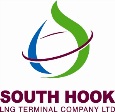 CV Declaration FormCV Declaration FormHealthDo you have any medical/psychological condition which may affect your ability to do your job?  Choose an item.A disability or health problem will not preclude full and fair consideration for the post. Applications from people with disabilities are welcome. South Hook LNG Terminal Company Ltd. employs an occupational health specialist to assess fitness for work and to advise on making ‘reasonable adjustments’ for people with disabilities.Right to work in the UKDo you have the right to work in the UK? 	                            Are there any restrictions on your right to work in the UK?		If yes, please state:  CRIMINAL OFFENCESHave you ever been convicted or found guilty by a Court of any offence in any country (excluding parking but including all motoring offences even where a spot fine has been administered by the police) or have you ever been put on probation (probation orders are now called community rehabilitation orders) or absolutely/conditionally discharged or bound over after being charged with any offence or is there any action pending against you?  You need not declare convictions which are ‘spent’ under the Rehabilitation of Offenders Act (1974) Details: Have you ever been convicted by a Court Martial or sentenced to detention or dismissal whilst serving in the Armed Forces of the UK or any other Commonwealth or foreign country?  You need not declare convictions which are ‘spent’ under the Rehabilitation of Offenders Act (1974) Details:  DECLARATIONI declare that the information I have given on this form is true and complete to the best of my knowledge and belief.  In addition, I understand that any false information or deliberate omission in the information I have given on this form or any other forms relating to my employment may disqualify me for employment or may render me liable to dismissal, if employed.Signed:									Dated: By signing this application, you are expressly consenting to the processing of such information in accordance with the Data Protection Act 1998. Your data will be placed on the South Hook LNG Terminal Company Ltd database/ manual records and held, processed and used by South Hook LNG Terminal Company Ltd to consider your application. You are also consenting to South Hook LNG Terminal Company Ltd seeking references from those persons/organisations you have named. Should your application be unsuccessful, all data held by South Hook LNG Terminal Company Ltd relating to you will be destroyed within 12 months from our final correspondence with you. Should you wish the processing of your application to stop at any time, you should notify South Hook LNG Terminal Company Ltd in writing.